HERE IS THE EMAIL I SENT TO LAURIE HIGGINS,A DIRECTOR AT THE ILLINOIS FAMILY INSTITUTE Hi Laurie, Long-time, no-hear.I was feeling a little down today and needed a pick-me-up.Since I don't drink or do drugsI wondered what I could do that would lift my spirits ...and then I remembered your web site.Imagine my joy when I saw an ad on your site that just made my day.Actually, I think it would be better if, instead of trying to imagine it,you go to my web site and see it for yourself.I think you'll agree it is very precious.neohttp://theskepticarena.com(look on the home page under "hot topics")WHAT AD AT THE ILLINOIS FAMILY INSTITUTE CAUGHT MY EYE?THIS ONE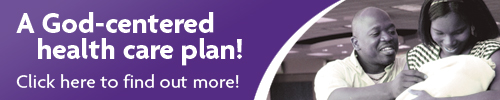 WHEN I CLICKED ON THE AD TO LEARN MORE ABOUT A GOD-CENTERED HEALTH PLAN, THAT LITTLE DEVIL SATAN MUST HAVE HIJACKED MY BROWSER BECAUSE I GOT DIRECTED TO THE FOLLOWING WEB SITES:AFTER PRAYING OVER THEIR ILL SON INSTEAD OF SEEKING MEDICAL HELP, AN OREGON COUPLE WAS CONVICTED EARLIER THIS WEEK OF CRIMINALLY NEGLIGENT HOMICIDE.(Jeff and Marci Beagley, members of the Followers of Christ Church in Oregon City, had a 16-year-old son named Neil who died of complications from a urinary tract blockage in 2008).http://law-journals-books.vlex.com/vid/parents-convicted-treating-prayer-doctors-76194690_____________________________________________________________HERBERT & CATHERINE SCHAIBLE FACE MORE THAN A DECADE IN PRISON FOR THE JANUARY 2009 DEATH OF THEIR TWO-YEAR-OLD SON KENT.(A Philadelphia couple who relied on prayer, not medicine, to cure their dying child have been convicted of involuntary manslaughter and child endangerment).http://www.myfoxphilly.com/dpp/news/local_news/121010-prayer-death-case-with-jury_____________________________________________________________FATHER GUILTY IN PRAYER DEATH CASEA Wisconsin man accused of killing his 11-year-old daughter by praying instead of seeking medical care was found guilty Saturday of second-degree reckless homicide. Dale Neumann, 47, was convicted in the death of his daughter, Madeline, from undiagnosed diabetes.http://www.cbsnews.com/stories/2009/08/01/national/main5204229.shtml_____________________________________________________________COUPLE FOUND GUILTY IN BABY DAUGHTER’S DEATHMaleta and Dewayne Schmidt refused medical treatment and instead chose prayer to heal their sick newborn. The judge told them they each were guilty of reckless homicide in their daughter’s death.http://www.religionnewsblog.com/11180/couple-found-guilty-in-baby-daughters-death_____________________________________________________________I JUST HAVE A QUICK QUESTION LAURIE ...CAN YOU FIND OUT HOW MUCH THE PREMIUMS ARE?(ps: Laurie, please don't use this as an excuse to try to get He-manfired again. There is no connection whatsoever between him and me except our mutual disgust for hateful bigots).